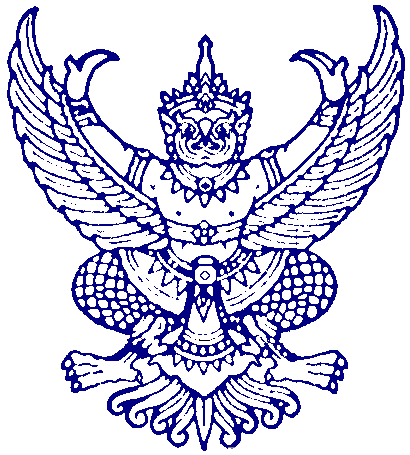 ประกาศเทศบาลตำบลหินตกเรื่อง  มาตรฐานทางคุณธรรมและจริยธรรมของพนักงานเทศบาล  และลูกจ้าง  เทศบาลตำบลหินตก                อนุสนธิจากคณะกรรมการมาตรฐานการบริหารงานบุคคลส่วนท้องถิ่น (ก.ถ.)  ได้กำหนดมาตรฐานทางคุณธรรมและจริยธรรมของข้าราชการ  พนักงาน  และลูกจ้างขององค์กรปกครองส่วนท้องถิ่น  ซึ่งได้ประมวลขึ้นจากข้อเสนอแนะของผู้บริหารท้องถิ่น  สมาชิกสภาเทศบาล  ข้าราชการ  หรือพนักงานส่วนท้องถิ่น  ลูกจ้างในองค์กรปกครองส่วนท้องถิ่น  และประชาชนผู้รับบริการจากองค์กรปกครองส่วนท้องถิ่น โดยมีวัตถุประสงค์เพื่อใช้เป็นหลักการและแนวทางปฏิบัติให้ข้าราชการหรือพนักงานส่วนท้องถิ่น  และลูกจ้างขององค์กรปกครองส่วนท้องถิ่นโดยทั่วไป  ใช้ยึดถือปฏิบัติเป็นเครื่องกำกับความประพฤติ  ได้แก่๑. พึงดำรงตนให้ตั้งมั่นอยู่ในศีลธรรม  ปฏิบัติหน้าที่ด้วยความซื่อสัตย์  สุจริต  เสียสละและมีความรับผิดชอบ๒. พึงปฏิบัติหน้าที่อย่างเปิดเผย  โปร่งใส  พร้อมให้ตรวจสอบ๓. พึงปฏิบัติบริการด้วยความเสมอภาค  สะดวก  รวดเร็ว  มีอัธยาศัยไมตรี  โดยยึดประโยชน์ของประชาชนเป็นหลัก๔. พึงปฏิบัติหน้าที่โดยยึดผลลัพธ์ของงานอย่างคุ้มค่า๕. พึงพัฒนาทักษะ  ความรู้  ความสามารถ  และตนเองให้ทันสมัยอยู่เสมอเทศบาลตำบลหินตก  ขอประกาศให้มาตรฐานทั้ง  ๕  ประการดังกล่าวข้างต้น  เป็น“มาตรฐานทางคุณธรรมและจริยธรรมของพนักงานเทศบาล และลูกจ้างของเทศบาลตำบลหินตก”  ด้วยประกาศ  ณ วันที่  1   กันยายน  ๒๕๕7                            สมศักดิ์  กิตติอุดมพร(นายสมศักดิ์  กิตติอุดมพร)				   ปลัดเทศบาลตำบลหินตก ปฏิบัติหน้าที่นายกเทศมนตรีตำบลหินตก